Joint meeting with the Board of FinanceCall to Order/ Roll Call – Selectman Urgo opened the meeting at 7:06 pm.  Selectman Urgo and Selectwoman Kincaid were present.  Selectman Carlson is excused.  Pledge of AllegiancePublic Comments – no public comments were givenOpen.gov Update – Selectman Urgo stated open.gov has been initiated with a conference call.  The goal is to get all information to them by the end of this week.  The roll out date is TBD and the system will be used for the town budget which will be available in May for the Town Meeting.  Department heads will build their budgets with input from the Selectman Urgo and the Treasurer.Budget Preparation 2018-2019 – Revenue Assessment:  Selectman Urgo reviewed the financial statements and the Town may see a $108K loss (which is better than what was expected).  He stated the goal is to have the budget ready early this year which can then be adjusted if the state funding changes.  Building fees has been increased (we did not do a good job collecting them, and they were not increased over the last 11 years).  Westerly has money to do the Boombridge project now and CT DOT is stating the project will be pushed out another year.  Selectman Urgo is working with our legislators to speed up the project.  Adjustments to assessments was also discussed.  Center for Emergency Services-Update, Financing – Selectman Urgo listed the options (we were going to put $800K down on the loan, and we are borrowing $6.36 million at 2.75%.  He opened discussion about putting the money down or reserving it.  Dan Spring explained to move it would need to go to the Town for a vote.  A review of mortgage options was presented.  Selectman Urgo is meeting with the USDA tomorrow.  Potentially using the funds for sewers (which is currently not funded) was discussed.  About $30K was used for a contractor to do a sewer study.  Public Comments were givenDan Spring made a motion to adjourn the meeting, Mike Anderson seconded.  The meeting ended at 8:00 pm.  Board of Selectmen Special MeetingCall to OrderConveyance fee for Conservation Commission – Bill Ricker gave information from Amy Patterson (Senator Orange is submitting a bill to allow towns to charge a conveyance fee of up to 1% of houses that are purchased at over $150K).  If the letter is signed and goes to Representative Urban and Senator Somers, our Town would be added and we would be able to charge the fee if the legislation goes through.  MA, VA, RI municipalities have all implemented the fee.  The funds would allow for land purchases, and upkeep.  The research shows the municipalities that have adopted it (maintaining farmland, create open spaces) adds to the attractiveness of the town.  The Conservation Commission is requesting the Board of Selectmen review the letter.  Selectwoman Kincaid asked if a Town Meeting was necessary and Bill did not think it was necessary.  Selectman Urgo made a motion that the letter be submitted, Selectwoman Kincaid seconded, approved 2-0-0.  Bill requested that the next agenda includes not allowing fracking, polluted and contaminated waste coming into Town.  This will be added to the next agenda.  Wintechog Hill property – Feasibility Study and 501c3 process has been funded.  Selectwoman Kincaid made a motion that First Selectman sign the letter supporting the application for the 501c3 status.  Selectman Urgo seconded, approved 2-0-0.  Tax Refunds  Total is $9,931.59: Cardillo Giuseppe  $86.67, $2,956.64, Cleaver Maureen $213.30, Deborah Conklin $30.61, Bryan Conklin $17.74, John Fitzpatrick $2,757.13, Pamela Greenleaf $66.20, Scott Hogan $205.61, Samuel Moss $3,129.24, George Palmer $100, George C & John P Palmer $75.08, $201.97, Harvey C Scheller Jr. $21.6Loralee M. Tennant $70.34.  Selectman Urgo made a motion to approve the tax refunds, Selectwoman Kincaid seconded, approved, 2-0-0USDA Loan Resolutions Affirmation – Selectman Urgo made a motion to approve the loan of $9 million, seconded by Selectwoman Kincaid, approved, 2-0-0.Selectman Urgo made a motion to approve a second loan of $9 million, seconded by Selectwoman Kincaid, approved, 2-0-0.Selectman Urgo made a motion to approve a $5,490,000 USDA loan, seconded by Selectwoman Kincaid, approved, 2-0-0.Selectman Urgo made a motion to approve a $6,360,000 loan, seconded by Selectwoman Kincaid, approved, 2-0-0.Correspondence – no correspondenceMinutes from January 23rd, 2018 were approved 2-0-0Public Comments and Questions – none providedSelectman Urgo motioned to adjourn the meeting at 8:30 pm, Selectwoman Kincaid approved, 2-0-0.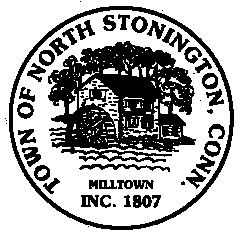 Town of North StoningtonBoard of Selectmen Special MeetingWheeler High School Media CenterMINUTES for February 14, 2018 at 7:00 PM